Doświadczenia z jajkamiJajko w occiePotrzebne:słoik lub szklankaocetjajkoNalejcie ocet do połowy wysokości szklanki i delikatnie zanurzcie w nim jajko. Pozostawcie miksturę na minimum 24 godziny, ale co jakiś czas obserwujcie czy zachodzą jakieś zmiany.Jeśli cierpliwie odczekaliście dobę, możecie wyjąć jajko z octu, delikatnie umyć je pod bieżącą wodą i obserwować zmiany jakie zaszły. Czy wiecie co się zmieniło?Niezniszczalne jajkoBierzemy surowe jajo i owijamy kilka razy folią spożywczą. Waszym zadaniem jest ściśnięcie jajka z całych sił za pomocą dwóch dłoni.. Jajko nie pęknie, ponieważ jego konstrukcja jest dobrze  przemyślana i gdy nacisk rozkłada się równomiernie – nie ma szans aby je uszkodzić. Co innego gdy skupimy siłę w jednym konkretnym punkcie.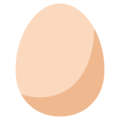 Żółte jajko
Owijamy jajko w ścierkę i z dwóch stron mocujemy gumkami. Następnie energicznie nim kręcimy (filmik niżej), tak by w środku zmieszało się białko z żółtkiem. Po ugotowaniu jajko będzie całe żółte w środku.https://www.youtube.com/watch?v=oDKxHZZDCXEWiele innych ciekawych eksperymentów najdziecie na stronie https://www.aniamaluje.com/2017/04/10-niesamowitych-eksperymentow-z.htmlhttps://www.juniorowo.pl/lekcja-z-jajem/